Publicado en  el 08/10/2015 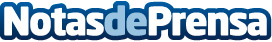 Indra logra tres nuevos contratos con la DGTIndra ha reforzado su posición como principal proveedor de servicios tecnológicos de la Dirección General de Tráfico, tras resultar adjudicataria de tres nuevos contratos que suponen para la compañía un importe conjunto de 17,5 millones de euros.Datos de contacto:IndraNota de prensa publicada en: https://www.notasdeprensa.es/indra-logra-tres-nuevos-contratos-con-la-dgt_1 Categorias: E-Commerce http://www.notasdeprensa.es